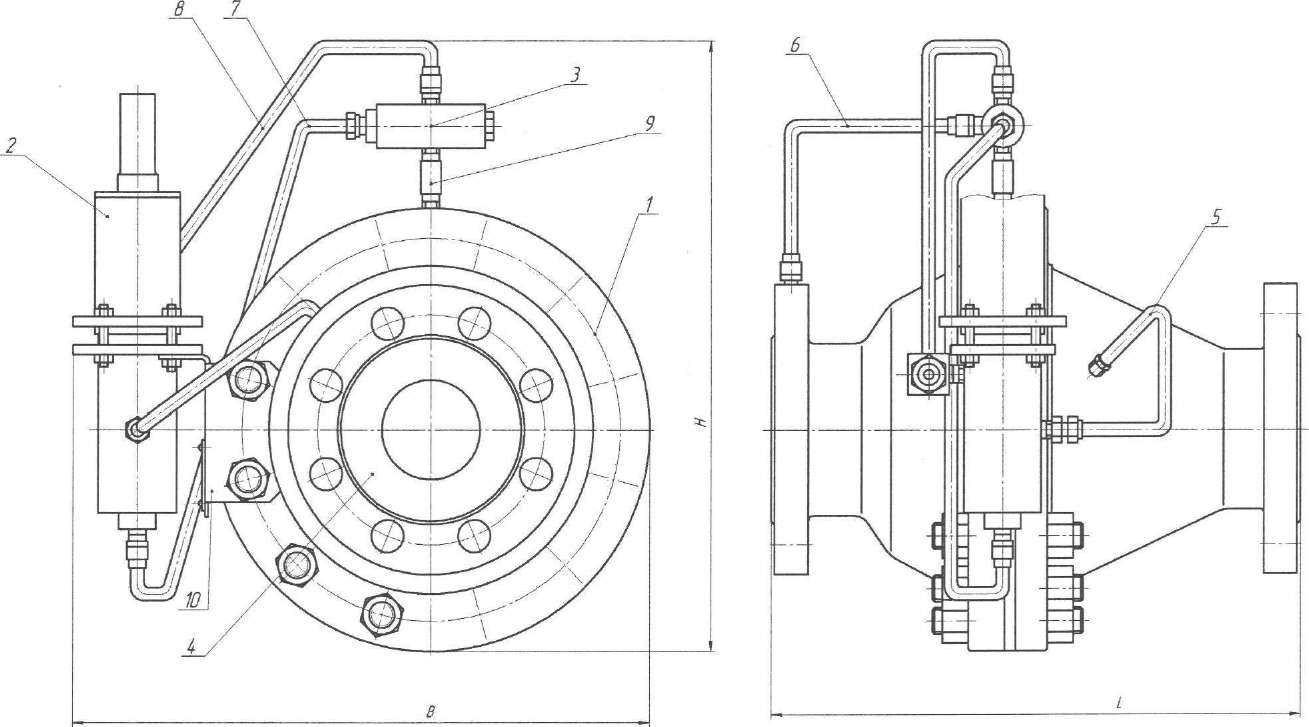 Устройство исполнительное Усилитель поршневого типаРедуктор перепадаПрокладка5, 6, 7, 8 – Трубопроводы9– Штуцер10 – КронштейнРисунок 1 - Регулятор давления РДУ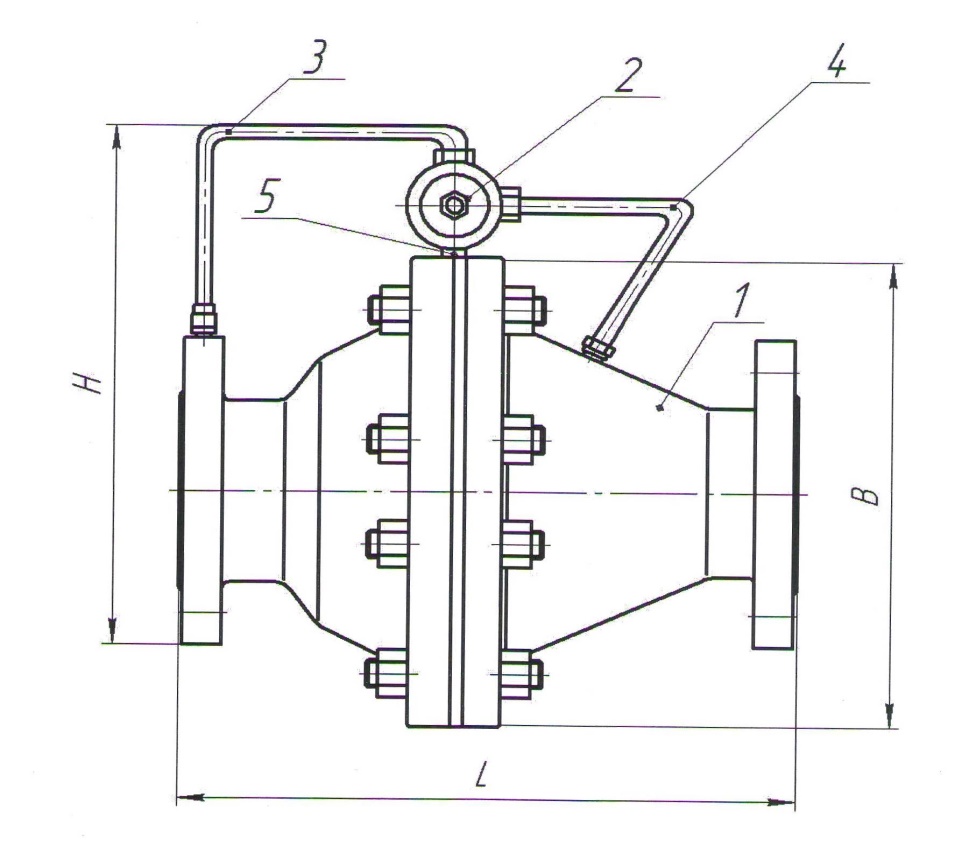 – Устройство исполнительное– Усилитель мембранного типа3, 4 – Трубопроводы5 – ШтуцерРисунок 2 - Регулятор давления РДУ с обозначением «М»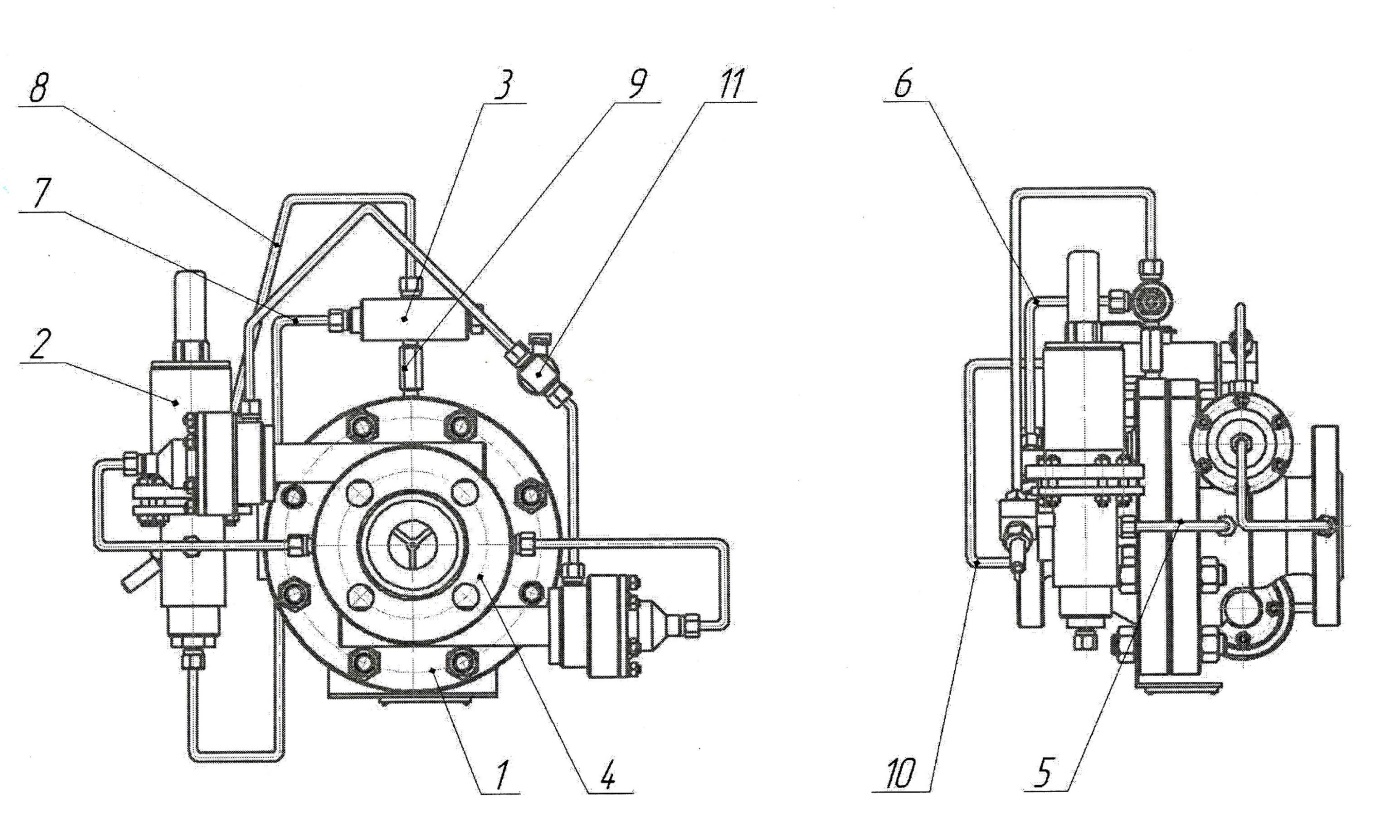 1 – Устройство исполнительное 2 – Усилитель3 – Редуктор перепада 4 – Теплогенерирующий патрубок 5, 6, 7, 8, 10 – Трубопроводы 9 – Штуцер11 – Игольчатый кранРисунок 3 – Регулятор давления РДУ с обозначением «Т»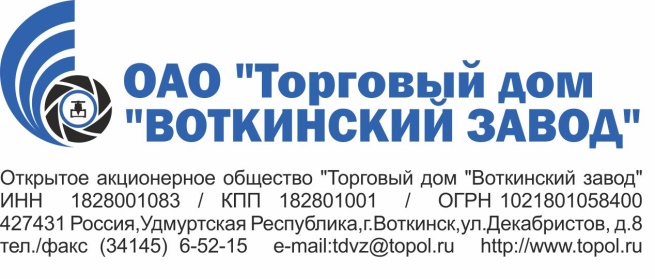 Опросный лист №для заказа регулятора давления газа типа РДУОпросный лист №для заказа регулятора давления газа типа РДУОпросный лист №для заказа регулятора давления газа типа РДУОпросный лист №для заказа регулятора давления газа типа РДУОпросный лист №для заказа регулятора давления газа типа РДУОпросный лист №для заказа регулятора давления газа типа РДУОпросный лист №для заказа регулятора давления газа типа РДУОпросный лист №для заказа регулятора давления газа типа РДУ1Диаметр номинального прохода, DN, ммДиаметр номинального прохода, DN, ммДиаметр номинального прохода, DN, ммDN 50  □DN 80 □DN 80 □DN 100 □2Строительная длина, L, ммСтроительная длина, L, ммСтроительная длина, L, мм3204004004953Габаритные размеры:Габаритные размеры:Габаритные размеры:3Длина L1, мм - (регулятор оснащен усилителем поршневого типа)- (регулятор оснащен теплогенерирующими патрубками)*- (регулятор оснащен усилителем мембранного типа)**Длина L1, мм - (регулятор оснащен усилителем поршневого типа)- (регулятор оснащен теплогенерирующими патрубками)*- (регулятор оснащен усилителем мембранного типа)**Длина L1, мм - (регулятор оснащен усилителем поршневого типа)- (регулятор оснащен теплогенерирующими патрубками)*- (регулятор оснащен усилителем мембранного типа)**3204003204004804004004804004955754953Ширина, B, мм Ширина, B, мм Ширина, B, мм 425  740*    500**460 745*   635**460 745*   635**535  825*    620**3Высота, H, мм Высота, H, мм Высота, H, мм 470  500*   500**530  560*    560**530  560*    560**590  660*    660**3Масса, кгМасса, кгМасса, кг70  120*  90**119  130*   100**119  130*   100**146  210*   180**4Наличие теплогенерирующих патрубков (Т)*Наличие теплогенерирующих патрубков (Т)*Наличие теплогенерирующих патрубков (Т)*Да   □       Нет  □Да   □       Нет  □Да   □       Нет  □Да   □       Нет  □5Регулятор оснащен усилителем мембранного типа (М)** теплогенерирующими патрубками не оснащается (T)Регулятор оснащен усилителем мембранного типа (М)** теплогенерирующими патрубками не оснащается (T)Регулятор оснащен усилителем мембранного типа (М)** теплогенерирующими патрубками не оснащается (T)Да   □       Нет  □Да   □       Нет  □Да   □       Нет  □Да   □       Нет  □6Телескопическое устройство                                                                         (для упрощения монтажа и установки регулятора)Телескопическое устройство                                                                         (для упрощения монтажа и установки регулятора)Телескопическое устройство                                                                         (для упрощения монтажа и установки регулятора)Да   □       Нет  □Да   □       Нет  □Да   □       Нет  □Да   □       Нет  □7Номинальное давление, PN, МПа, (кгс/см²)- (регулятор оснащен усилителем поршневого типа)- (регулятор оснащен усилителем мембранного типа)**Номинальное давление, PN, МПа, (кгс/см²)- (регулятор оснащен усилителем поршневого типа)- (регулятор оснащен усилителем мембранного типа)**Номинальное давление, PN, МПа, (кгс/см²)- (регулятор оснащен усилителем поршневого типа)- (регулятор оснащен усилителем мембранного типа)**10,0 (100)7,5 (75)10,0 (100)7,5 (75)10,0 (100)7,5 (75)10,0 (100)7,5 (75)8Рабочая средаРабочая средаРабочая средаприродный газ природный газ природный газ природный газ 9Тип присоединения к трубопроводам (на регуляторе)Тип присоединения к трубопроводам (на регуляторе)Тип присоединения к трубопроводам (на регуляторе)Фланцевое, ГОСТ 33259-2015, PN 100, исп. FФланцевое, ГОСТ 33259-2015, PN 100, исп. FФланцевое, ГОСТ 33259-2015, PN 100, исп. FФланцевое, ГОСТ 33259-2015, PN 100, исп. F10Входное давление, МПа (кгс/см²)- (регулятор оснащен усилителем поршневого типа)- (регулятор оснащен усилителем мембранного типа)**Входное давление, МПа (кгс/см²)- (регулятор оснащен усилителем поршневого типа)- (регулятор оснащен усилителем мембранного типа)**Входное давление, МПа (кгс/см²)- (регулятор оснащен усилителем поршневого типа)- (регулятор оснащен усилителем мембранного типа)**1,2 - 9,5 (12 - 95) 1,2 - 7,0 (12 - 70)1,2 - 9,5 (12 - 95) 1,2 - 7,0 (12 - 70)1,2 - 9,5 (12 - 95) 1,2 - 7,0 (12 - 70)1,2 - 9,5 (12 - 95) 1,2 - 7,0 (12 - 70)11Выходное давление, МПа (кгс/см²)- (регулятор оснащен усилителем поршневого типа)- (регулятор оснащен усилителем мембранного типа)**Выходное давление, МПа (кгс/см²)- (регулятор оснащен усилителем поршневого типа)- (регулятор оснащен усилителем мембранного типа)**Выходное давление, МПа (кгс/см²)- (регулятор оснащен усилителем поршневого типа)- (регулятор оснащен усилителем мембранного типа)**0,1 - 5,5 (1 - 55)0,1 - 3,2 (1 - 32)0,1 - 5,5 (1 - 55)0,1 - 3,2 (1 - 32)0,1 - 5,5 (1 - 55)0,1 - 3,2 (1 - 32)0,1 - 5,5 (1 - 55)0,1 - 3,2 (1 - 32)12Материал корпусаМатериал корпусаМатериал корпусаИсполнительное устройство регулятора:- Сталь 09Г2С ГОСТ 19281 – 2014 или- Сталь 25Л ГОСТ 977 – 88 Исполнительное устройство регулятора:- Сталь 09Г2С ГОСТ 19281 – 2014 или- Сталь 25Л ГОСТ 977 – 88 Исполнительное устройство регулятора:- Сталь 09Г2С ГОСТ 19281 – 2014 или- Сталь 25Л ГОСТ 977 – 88 Исполнительное устройство регулятора:- Сталь 09Г2С ГОСТ 19281 – 2014 или- Сталь 25Л ГОСТ 977 – 88 13Рабочая средаРабочая средаРабочая средаРабочая среда - неагрессивный природный газ, содержащий жидкие углеводороды, этиленгликоль, турбинные масла, углекислый газ, метанол (СН3ОН), воду и механические примеси в следующих количествах:- влага и конденсат - до 1500 мг/м;- механические примеси - до 10 мг/м,- размер отдельных частиц в примеси - до 1мм;- сероводород (H2S) - не более 1 мг/м ;- натрий и калий (в сумме) - не более 1 мг/м.Примечание – рабочая среда для арматуры объектов газовых промыслов может дополнительно содержать диэтиленгликоль, триэтиленгликоль, сероводород – более 1 мг/м3, кислород до 1%.Рабочая среда - неагрессивный природный газ, содержащий жидкие углеводороды, этиленгликоль, турбинные масла, углекислый газ, метанол (СН3ОН), воду и механические примеси в следующих количествах:- влага и конденсат - до 1500 мг/м;- механические примеси - до 10 мг/м,- размер отдельных частиц в примеси - до 1мм;- сероводород (H2S) - не более 1 мг/м ;- натрий и калий (в сумме) - не более 1 мг/м.Примечание – рабочая среда для арматуры объектов газовых промыслов может дополнительно содержать диэтиленгликоль, триэтиленгликоль, сероводород – более 1 мг/м3, кислород до 1%.Рабочая среда - неагрессивный природный газ, содержащий жидкие углеводороды, этиленгликоль, турбинные масла, углекислый газ, метанол (СН3ОН), воду и механические примеси в следующих количествах:- влага и конденсат - до 1500 мг/м;- механические примеси - до 10 мг/м,- размер отдельных частиц в примеси - до 1мм;- сероводород (H2S) - не более 1 мг/м ;- натрий и калий (в сумме) - не более 1 мг/м.Примечание – рабочая среда для арматуры объектов газовых промыслов может дополнительно содержать диэтиленгликоль, триэтиленгликоль, сероводород – более 1 мг/м3, кислород до 1%.Рабочая среда - неагрессивный природный газ, содержащий жидкие углеводороды, этиленгликоль, турбинные масла, углекислый газ, метанол (СН3ОН), воду и механические примеси в следующих количествах:- влага и конденсат - до 1500 мг/м;- механические примеси - до 10 мг/м,- размер отдельных частиц в примеси - до 1мм;- сероводород (H2S) - не более 1 мг/м ;- натрий и калий (в сумме) - не более 1 мг/м.Примечание – рабочая среда для арматуры объектов газовых промыслов может дополнительно содержать диэтиленгликоль, триэтиленгликоль, сероводород – более 1 мг/м3, кислород до 1%.14Дополнительная комплектация:Дополнительная комплектация:Дополнительная комплектация:14.1Комплект монтажных частей                                                              (Ответные фланцы, шпильки и гайки)Комплект монтажных частей                                                              (Ответные фланцы, шпильки и гайки)Комплект монтажных частей                                                              (Ответные фланцы, шпильки и гайки)Да   □       Нет  □Да   □       Нет  □Да   □       Нет  □Да   □       Нет  □14.2Комплект уплотнений (состоит из 15-ти позиций)Комплект уплотнений (состоит из 15-ти позиций)Комплект уплотнений (состоит из 15-ти позиций)Да   □       Нет  □Да   □       Нет  □Да   □       Нет  □Да   □       Нет  □14.3Ремкомплект полный (состоит из 23-х позиций) Ремкомплект полный (состоит из 23-х позиций) Ремкомплект полный (состоит из 23-х позиций) Да   □       Нет  □Да   □       Нет  □Да   □       Нет  □Да   □       Нет  □15Количество заказываемых регуляторовКоличество заказываемых регуляторовКоличество заказываемых регуляторов16Дополнительная информацияДополнительная информацияДополнительная информация17Объект установкиОбъект установкиОбъект установкиЗаказчик:Заказчик:Заказчик:Заказчик:Опросный лист заполнил:Опросный лист заполнил:Опросный лист заполнил:Адрес Адрес Адрес ФИОФИОФИОТел.Тел.Тел.ДолжностьДолжностьДолжностьE-mailE-mailE-mailПодпись, датаПодпись, датаПодпись, дата